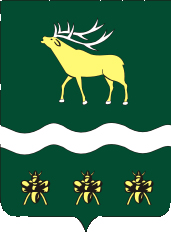 АДМИНИСТРАЦИЯЯКОВЛЕВСКОГО МУНИЦИПАЛЬНОГО РАЙОНА ПРИМОРСКОГО КРАЯПОСТАНОВЛЕНИЕ О внесении изменений в Положение об оплате труда работников МКУ «Центр обеспечения и сопровождения образования» Яковлевского муниципального районаВ целях приведения Положения об оплате труда работников муниципального казенного учреждения «Центр обеспечения и сопровождения образования» Яковлевского муниципального района, утвержденного постановлением Администрации Яковлевского муниципального района от 30.09.2015 года № 341-НПА, в соответствие с действующим трудовым законодательством РФ, Администрация Яковлевского муниципального районаПОСТАНОВЛЯЕТ:Внести в Положение об оплате труда работников муниципального казенного учреждения «Центр обеспечения и сопровождения образования» Яковлевского муниципального района, утвержденное постановлением Администрации Яковлевского муниципального района от 30.09.2015 года № 341-НПА «Об утверждении Положения об оплате труда работников муниципального казенного учреждения «Центр обеспечения и сопровождения образования» Яковлевского муниципального района» (далее - Положение) следующие изменения:Исключить из абзаца 2 пункта 4.2 и из пункта 4.3 Положения слова «тяжелых работах» и слова «и иными особыми».  Абзац 2 пункта 4.2 изложить в следующей редакции:«- выплаты работникам, занятым на работах с вредными и (или) опасными условиями труда;»Пункт 4.3 изложить в следующей редакции:«Выплаты работникам учреждений, занятым на работах с вредными и (или) опасными условиями труда, устанавливаются в соответствии со статьей 147 ТК РФ и принятыми в соответствии с ней нормативными правовыми актами в повышенном размере, минимальный размер повышения оплаты труда работникам, занятым на работах с вредными и (или) опасными условиями труда, не может быть ниже установленного статьей 147 ТК РФ. Конкретные размеры повышения оплаты труда устанавливаются работодателем с учетом мнения представительного органа работников в порядке, установленном статьей 372 ТК РФ для принятия локальных нормативных актов, либо коллективным договором, трудовым договором.»  2. Опубликовать настоящее постановление в районной газете «Сельский труженик» и разместить на официальном сайте Администрации Яковлевского муниципального района в сети Интернет.3. Контроль за исполнением настоящего постановления оставляю за собой.4. Настоящее постановление вступает в силу со дня его официального опубликования.Глава района - глава АдминистрацииЯковлевского муниципального района                                         Н.В. Вязовикот03.07.2019с. Яковлевка№ 265-НПА